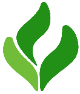 UNIVERSIDADE FEDERAL DO SUL E SUDESTE DO PARÁINSTITUTO DE CIÊNCIAS EXATASFACULDADE DE QUÍMICACURSO DE CIÊNCIAS NATURAISFICHA DE FREQUÊNCIA DE ESTÁGIO SUPERVISIONADO IEscola: Escola: Escola: Endereço:Endereço:Endereço:Diretor(a):Diretor(a):Cel.:Cel.:Cel.:e-mail:Prof(a) Supervisor(a) de Estágio:Prof(a) Supervisor(a) de Estágio:Cel.:Cel.:Cel.:e-mail:Estagiário(a): Matrícula: Matrícula: Matrícula: Cel.:e-mail:DataHora deHora deAtividade DesenvolvidaCarga Horária da AtividadeAssinaturaAssinaturaDataEntradaSaídaAtividade DesenvolvidaCarga Horária da AtividadeSupervisorEstagiárioTOTAL DE HORAS TOTAL DE HORAS TOTAL DE HORAS TOTAL DE HORAS __________________________________Estagiário(a)__________________________________Professor(a) Supervisor(a)__________________________________Professor(a) Orientador(a)